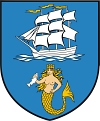                             		                                      	Ustka, dnia  26 września 2018r. .		         BURMISTRZ              MIASTA  USTKA          IKiOŚ.6220.1.2018.AW                      ZAWIADOMIENIE - OBWIESZCZENIEo wszczęciu postępowania        Na podstawie art. 61 § 4 ustawy z dnia 14 czerwca 1960 r. Kodeks postępowania administracyjnego ( Dz. U. z 2017r. Poz. 1257 ze zm..) oraz art. 73 ust. 1 ustawy z dnia                 3 października 2008r. o udostępnieniu informacji o środowisku i jego ochronie, udziale społeczeństwa w ochronie środowiska oraz o ocenach oddziaływania na środowisko ( Dz. U. z 2017 r. poz. 1405 ze zm.).zawiadamiamże na wniosek „Wodociągi Ustka” sp. z o. o. ul. Ogrodowa 14, 76-270 Ustka, , zostało wszczęte postępowanie w sprawie wydania decyzji  o środowiskowych uwarunkowaniach zgody  na  realizację  przedsięwzięcia  polegającego  na:         „Przebudowie i modernizacji głównej przepompowni ścieków w Ustce”.zlokalizowanego na nieruchomościach oznaczonych jako działki nr: 972, 1577/2, 979 i 980 obręb ewidencyjny  Ustka  0001.Z dokumentacją w powyższej sprawie można się zapoznać w Wydziale Inwestycji, Infrastruktury Komunalnej i Ochrony Środowiska Urzędu Miasta Ustka 76-270 Ustka,          ul. Ks. Kard. Stefana Wyszyńskiego 3.  (pokój 307).								Z up. Burmistrza							mgr. Bartosz Gwóźdź – Sproketowski								Zastępca BurmistrzaOgłoszono na:Tablica ogłoszeń w Urzędzie Miasta UstkaTablica ogłoszeń w Urzędzie Gminy Ustka;Strona internetowa www.bip.um.ustka.pl────────────────────────────────────────────────────────────────Urząd  Miasta  Ustka – Certyfikat PN-EN ISO 9001-200876-270 Ustka, ul. Ks. Kardynała Stefana Wyszyńskiego 3tel. 59 8154304, fax 59 8154378, e-mail: bom1@um.ustka.pl, www.ustka.pl